                                                                                                                                APSTIPRINU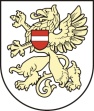                                                                                                                                       LATVIJAS REPUBLIKA                                                  Ar Rēzeknes pilsētas pirmsskolas izglītības iestādes                                                                                                                     Rēzeknes pilsētas DOME                                  „Namiņš” vadītāja                         I.Karpova                                                                 Rēzeknes pilsētas pirmsskolas izglītības  iestāde „Namiņš’’      2018.gada 3.septembra rīkojumu Nr.1-7/10Baseina nodarbību saraksts 2018./2019.m.g.*Grupu skaita sadalījums ir atkarīgs no kopēja bērnu skaita**Bērnu skaits vienā grupā ne vairāk kā 8.2-jaunākāgr. “Saulīte”OtrdienaTrešdiena2-jaunākāgr. “Saulīte”OtrdienaTrešdienaVidējāgr. “Zaķītis”PirmdienaCeturtdienaVidējāgr. “Zaķītis”PirmdienaCeturtdienaVidējāgr. “Zaķītis”PirmdienaCeturtdienaVecākā gr. “Bitīte”Vecākā gr. “Bitīte”Sagatavošan.gr. “Vāverīte”Sagatavošan.gr. “Vāverīte”I grupa2 grupas*10.30-10.503 grupas**10.25-10.402 grupas*10.30-10.553 grupas**10.20-10.403 grupas**10.20-10.40PirmdienaCeturtdiena11.20-11.40Piektdiena10.15 – 10.35OtrdienaTrešdiena11.10-11.35Piektdiena11.15. – 11.40II grupa10.50-11.1010.40.-10.55.10.55-11.2010.40-11.0010.40-11.0011.40-12.0010.35 – 10.55 11.35-12.0011.40 – 12.05.III grupa10.55-11.1011.00-11.2011.00-11.2012.00-12.2010.55 – 11.1512.00-12.2512.05 – 12.30Grupas kopējaislaiks10.30-11.1010.25-11.1010.30-11.2010.30-11.2010.20-11.2011.20-12.2010.15.-11.1511.10-12.2511.15.-12.30